ПОЛОЖЕНИЕ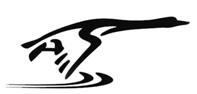 ОБ ОБЛАСТНОЙ ИНТЕРНЕТ-ВИКТОРИНЕ«ПО ЗАПОВЕДНЫМ МЕСТАМ РОССИИ»
ФЕДЕРАЛЬНОЕ ГОСУДАРСТВЕННОЕ БЮДЖЕТНОЕ УЧРЕЖДЕНИЕ«НАЦИОНАЛЬНЫЙ ПАРК «СМОЛЕНСКОЕ ПООЗЕРЬЕ»1. Общие положенияНастоящий конкурс проводятся на территории Смоленской области в рамках празднования Дня рождения национального парка.Организатор: ФГБУ «Национальный парк «Смоленское Поозерье».2. Цели и задачиПривлечение внимания общественности к особо охраняемым природным территориям. Развитие у детей любви к живому, бережного отношения и эстетического восприятия окружающего мира.3.  УчастникиВ викторине могут принять участие школьники, учащиеся общеобразовательных учреждений и учреждений дополнительного образования детей.4.  Сроки и порядок проведения конкурсовРаботы должны быть представлены не позднее 22 апреля 2022  г. по электронному  адресу: kunguryakova@bk.ru. Отдел экологического просвещенияКонтактный тел.: 8(48147) 2-62-04, Кунгурякова ИринаВопросы к викторине вы найдете здесь.Ответы должны быть развернутыми и индивидуальными.Файл с ответами высылайте на электронный адрес: kunguryakova@bk.ru.В викторине могут принимать участие учащиеся 1-11 классов.Внимание! Все работы должны быть подписаны. Необходимо указать:фамилию, имя автора (полностью), возраст;место учебы (школа, класс);адрес проживания (контактный телефон).Работы, присланные для участия в викторине, не рецензируются и не возвращаются.5.  Подведение итогов конкурсаОценка работ участников конкурса осуществляется членами жюри до 25 апреля 2022 года. Победители награждаются сертификатами и дипломами. Списки победителей будут  вывешены на сайте национального парка: www.poozerie.ru. 